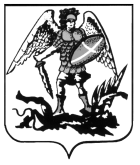 ПРАВИТЕЛЬСТВО АРХАНГЕЛЬСКОЙ ОБЛАСТИМИНИСТЕРСТВО СТРОИТЕЛЬСТВАИ АРХИТЕКТУРЫ АРХАНГЕЛЬСКОЙ  ОБЛАСТИР А С П О Р Я Ж Е Н И Еот 25 сентября 2020 г. № 298-рг. АрхангельскОб учете предложения при подготовке проекта по внесению изменений 
в правила землепользования и застройки муниципального образования «Приморское» Приморского муниципального района Архангельской области 
В соответствии с пунктом 22 Порядка деятельности комиссии 
по подготовке проектов правил землепользования и застройки муниципальных образований Архангельской области, утвержденного постановлением министерства строительства и архитектуры Архангельской области от 02.12.2019 № 20-п, а также на основании пункта 13 протокола заседания комиссии по подготовке проектов правил землепользования 
и застройки муниципальных образований Архангельской области 
от 28.08.2020 № 43:1. Учесть предложение садоводческого некоммерческого товарищества «Личка», направленное администрацией Приморского муниципального района Архангельской области (вх. № 201-2252 от 29.07.2020), о внесении изменений в правила землепользования и застройки муниципального образования «Приморское» Приморского муниципального района Архангельской области в части дополнения градостроительного регламента территориальной зоны индивидуальной жилой застройки (кодовое обозначение Ж1) видом разрешенного использования «Ведение садоводства» (код 13.2) с целью ведения садоводства на территории в д. Личка, согласно прилагаемой к обращению схеме, путем дополнения градостроительного регламента зоны Ж1 видом разрешенного использования «Ведение садоводства» (код 13.2) в качестве условно разрешенного.2. Опубликовать настоящее распоряжение на официальном сайте Правительства Архангельской области в информационно-телекоммуникационной сети «Интернет». 3. Направить копию настоящего распоряжения в орган местного самоуправления Приморского муниципального района Архангельской области для официального опубликования в порядке, установленном 
для официального опубликования муниципальных правовых актов, иной официальной информации. 4. Рекомендовать органу местного самоуправления сельского поселения «Приморское» Приморского муниципального района Архангельской области опубликовать настоящее распоряжение на официальном сайте 
в информационно-телекоммуникационной сети «Интернет».5. Настоящее распоряжение вступает в силу со дня его подписания. Исполняющийобязанности министра					                 В.Г. Полежаев